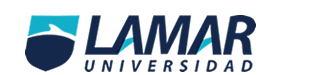                "Actividad Integradora"ALUMNO: LUIS FERNANDO TAFOLLA AVILA     GRADO: 5-A    MATRICULA: BEO3834MATERIA: HABILIDAD VERBAL           MAESTRO: MARTIN GARCIA PARRA 1: Realiza una tabla comparativa con las características y utilidades del simposio, seminario, foro, mesa redonda, debate.SIMPOSIO:Reunión de personas especializadas que se proponen estudiar o exponer un tema de terminado.                                            SEMINARIO:Conjunto de actividades que realizan en común profesional y alumnos y que tiene la finalidad de encaminarlosFORO:Es un lugar físico o virtual que se emplea para reunirse e intercambiar ideas                                                                                               MESA REDONDA:Debate entre varios expertos para tratar sobre un asunto ante un público                  DEBATE:Acto de comunicación y experiencia de ideas de diferente